Interview 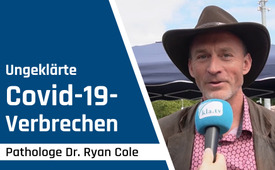 Ungeklärte Covid-19-Verbrechen - Interview mit Pathologe Dr. Ryan Cole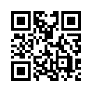 Das größte Verbrechen während Covid war für Dr. Ryan Cole, dass die Wahrheit gestorben ist. An der Großdemo in Genf bezeugte der Pathologe, dass das Covid-19-Verbrechen ein entsetzliches Experiment an der Menschheit war, welches eine weltweite Verletzung der Menschenrechte mit sich brachte. Es zerstörte Unternehmen, brachten mehr Menschen in Armut, und das schlimmste, es zerstörte Leben.Interviewer: Dr. Cole, was war Ihrer Meinung nach das größte Verbrechen während Covid?Dr. Ryan Cole: Die Wahrheit ist gestorben. Wir wurden von den Regierungen belogen, wir wurden von Geheimdiensten ausgenutzt, wir wurden von Verteidigungsministerien ausgenutzt, und die Menschen wurden belogen. Die Wahrheit in der Wissenschaft ist gestorben.Interviewer: Was sehen Sie in den Nachwirkungen der mRNA-Spritzen?Dr. Ryan Cole: Ich denke, das größte Problem, mit dem wir noch lange kämpfen werden, sind chronische Autoimmunerkrankungen. Diese Injektionen waren mit DNA kontaminiert, sie wurden mit einer synthetischen RNA hergestellt. Und sie haben nicht nur Spike-Proteine hergestellt, sie haben auch „Frankenstein“-Proteine hergestellt. Und wenn das Immunsystem Proteinen ausgesetzt ist, die es nicht erkennen soll, dann beginnt es verrückt zu spielen. Und so haben wir definitiv eine Übersterblichkeit aufgrund plötzlicher Todesfälle gesehen. Wir haben auf der ganzen Welt einen Anstieg in der Gesamtsterblichkeit gesehen nach Einführung dieser genetischen Injektionen, bei denen es sich nie um einen Impfstoff handelte, sondern um experimentelle, genetische Spritzen. Wir sehen also eine Menge an Autoimmunerkrankungen über lange Zeit und wir sehen verringerte Fruchtbarkeitsraten in vielen Ländern weltweit. Und was ich schon frühzeitig anbemerkte, ist die große Zahl außer Kontrolle geratener Turbokrebserkrankungen, und ich glaube, das werden wir leider auch weiterhin erleben. Nochmal, diese Spritzen waren nie das, als was sie beworben wurden, sie waren nie ein Impfstoff. Und die Lehre daraus ist meiner Meinung nach, dass wir als Bevölkerung nie wieder synthetische RNA oder genetische Injektionen verwenden sollten. Interviewer: Richtig. War das ein großer Unfall, oder wussten die Leute, die diese Impfstoffe herstellten und uns unterjubelten, was sie taten? Dr. Ryan Cole: Für die Mächtigen war es ein großes Spiel um Geld und Profit, und sie haben einen falschen Notfall erfunden. SARS-CoV-2 war für 99,9 % der Bevölkerung nie ein Notfall. Also nutzten sie es als Gelegenheit, ihre neue Technologie zu testen, an der sie herumgebastelt haben und immer gescheitert sind. Und sie haben sie auf die Menschheit losgelassen. Wie ich bereits hier von der Bühne aus sagte, würden sie Mengele erröten lassen, wenn wir von „Experimenten an der Menschheit“ sprechen. Dies war eine entsetzliche Verletzung der Menschenrechte auf der ganzen Welt, zerstörte Leben, zerstörte Unternehmen, brachte mehr Menschen in Armut. Diese ganzen paar Jahre sind nun schon Geschichte. Wir werden zurückblicken, und hoffentlich werden diese Leute in ihrer wahren Schändlichkeit aufgedeckt werden. Interviewer: Was ist Ihre Botschaft an die Menschen in der Welt und an die einfachen Bürger? Was können wir tun, um diese Leute zur Verantwortung zu ziehen, um die Medien zur Verantwortung zu ziehen? Welchen Weg sollten wir einschlagen? Dr. Ryan Cole: Nun, zuallererst: Unterstützen Sie die unabhängigen Medien! Zweitens: Schweigen bedeutet Zustimmung. Wenn Sie schweigen, wo auch immer in der Welt Sie sich befinden, stimmen Sie zu. Erheben Sie Ihre Stimme gegen die Tyrannei. Ja, wir müssen zusammenhalten. Überlegen Sie mal, in einem Betrieb mit 100 Mitarbeitern hätten 20 Leute dem Besitzer die Stirn geboten, 30 Leute wären aufgestanden und hätten gesagt: „Nein, ich lasse mir diese experimentelle Spritze nicht geben.“ Das Unternehmen wäre gescheitert. Der Geschäftsinhaber hätte einen Rückzieher gemacht. Als Amerika vor über 250 Jahren Großbritannien verließ, brauchte es 3 % der Siedler um eine Revolution zu starten. Als wir den Krieg gegen das Mutterland gewannen, waren nur 30 % der neuen Amerikaner wirklich überzeugte neue Amerikaner. In den Kolonien waren 70 % noch der Britischen Krone treu. Es braucht nicht viele von uns, um zu gewinnen, aber es braucht einige. Und wenn die Leute zu selbstzufrieden sind, zu bequem, sich sicher fühlen, hypnotisiert vor ihren Bildschirmen, dann leben sie nicht wirklich. Das Ziel ist es doch, ein schönes Leben zu leben, in Liebe und Freundlichkeit, sich echte Wissenschaft anzuhören. So etwas wie DIE Wissenschaft gibt es nicht. Aber sei Teil dieses großen Menschheitsexperiments für den Frieden, für die Freiheit, und gib niemals deine Rechte auf! Interviewer: Gut gesagt. Also, jeder sollte einer von den 30 % sein. Dr. Ryan Cole: „Sei du die Veränderung, die du in der Welt sehen willst“, wie Gandhi sagen würde. Sei du die Veränderung, sei du derjenige. Interviewer: Danke.Das könnte Sie auch interessieren:#Impfen - www.kla.tv/Impfen

#Coronavirus - www.kla.tv/Coronavirus

#Demonstration - www.kla.tv/Demonstration

#Interviews - www.kla.tv/InterviewsKla.TV – Die anderen Nachrichten ... frei – unabhängig – unzensiert ...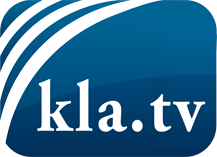 was die Medien nicht verschweigen sollten ...wenig Gehörtes vom Volk, für das Volk ...tägliche News ab 19:45 Uhr auf www.kla.tvDranbleiben lohnt sich!Kostenloses Abonnement mit wöchentlichen News per E-Mail erhalten Sie unter: www.kla.tv/aboSicherheitshinweis:Gegenstimmen werden leider immer weiter zensiert und unterdrückt. Solange wir nicht gemäß den Interessen und Ideologien der Systempresse berichten, müssen wir jederzeit damit rechnen, dass Vorwände gesucht werden, um Kla.TV zu sperren oder zu schaden.Vernetzen Sie sich darum heute noch internetunabhängig!
Klicken Sie hier: www.kla.tv/vernetzungLizenz:    Creative Commons-Lizenz mit Namensnennung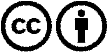 Verbreitung und Wiederaufbereitung ist mit Namensnennung erwünscht! Das Material darf jedoch nicht aus dem Kontext gerissen präsentiert werden. Mit öffentlichen Geldern (GEZ, Serafe, GIS, ...) finanzierte Institutionen ist die Verwendung ohne Rückfrage untersagt. Verstöße können strafrechtlich verfolgt werden.